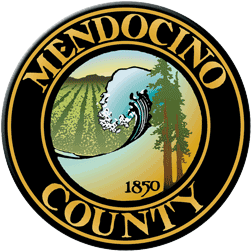 COVID19 Business Specific Health & Safety Form TRANSIENT LODGINGNOTE: In order to self-certify compliance at www.mendocinocountybusiness.org, you must read and implement the County of Mendocino-specific guidelines for Transient Lodging, including short-term vacation rentals, issued in the June 12, 2020 Public Health Order. In order to fill out this form and create a health and safety plan for your business, refer to the State of California Guidelines for Transient Lodging and the County of Mendocino Public Health Order dated June 12, 2020. A health and safety plan is required to operate.Describe the type of signage you will have and locations.Our two cottages have separate entrances; guests cannot meet. We have no common areas. We can meet guests, respecting required distances, wearing masks, outside in parking area—but self-check-in of course is an option and encouraged. We only ever have one party (of two people max.) checking at one time and never more than the two cottages with max. four people occupancy at any one time.Describe the PPE you will provide to your employees and guests. We provide our cleaning person (who never interacts with guests; she is never here when guests are here) with mask, glove, and hand sanitizer. Cottages also have sanitizer and soap. Describe your plans for training employees and temporary workers on the use of PPE; disinfection; sanitation and other cleaning techniques.My wife is a registered Nurse and is implementing protocols consistent with the guidelines: such as sanitizing areas commonly touched—doorhandles/knobs, remote controls, keys, cabinet surfaces, all surfaces, etc.  She supervises our cleaning lady while cleaning; as we have only max two cottages to clean at any one time. Each cottage requires three hours cleaning; during which bedding is stripped down to the mattress and everything is washed and dried at a high temperature, including blankets, covers and mattress cover—everything. Again, bathroom and all surfaces, doorknobs, etc., are also cleaned and sanitized.Describe your plans for protecting your employees' health.We have instruced our cleaning lady to first and foremost to come only if in good health; and to check her temperature before coming; she wears a mask and gloves, Describe your plans for protecting the health of guests.See above. Once guests have checked in, there is no contact between us/cleaning lady and guests throughout their stay. No breakfast is provided or anything like that.Describe how you will prevent crowds gathering at your facility.Not applicable.Describe how your will enforce physical distancing at your facility.Not applicable. There are no common areas.Describe the payment methods you will use (contactless is preferred).All done online/touchless.Provide the name, phone number and email address (optional) of the person or persons you have designated as the COVID19 contacts for your property. In your response, state whether they are on-site or available within one hour of a call.Jonathan and Genevieve Rinzler, RN; 707 937 2319 or 707 684 6671; we are on the premises; that is, we live about 100 yards away from the two cottages, in our houseReservations are required. What are your methods for taking reservations and appointments?Online, through Airbnb.Describe the limit on the number of guests permitted in each room, unit, or vacation rental (regardless of size).Two max./adults, in each cottage; children are not allowed.Describe the occupancy limitations for your hotel or vacation rental.See above.How many hours are necessary between separate room or unit occupancies on your property?72 hours, as mandated by the county.Describe the signed agreement you have with guests regarding compliance with County of Mendocino Public Health Orders.Our guests sign the agreement in which we include the Mendocino Public Health Orders In the event your facility has a guest who contracts Covid-19, what are your plans for quarantine and isolation?To follow county orders in cooperation with our guests.If your property has a sauna, hot tub or steam room, is it operational?Each cottage has its own properly maintained hot tub; each tub is treated, sanitized, as always, according to health standards, using bromine tablet, shock treatment, etc. between guest stays.There is no common area for the hot tubs. We regularly empty and refill hot tubs, approximately every three/four weeks, depending on occupancy level, etc.Your Business Specific Health & Safety Plan will become public record.